EXPERIMENT 1OHM’S LAWAim: To find the resistance per unit length of a given wire, by plotting graph between potential difference and current.Theory:V  I 	or 	V= IRCircuit Diagram: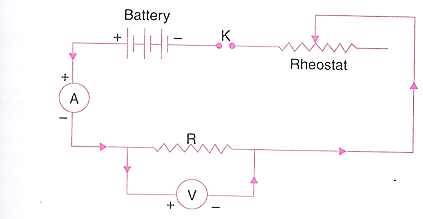 Observations:Mean Resistance of the given wire =        Length of the given wire =          cmResistance per unit length =          /cm(Graph)Result:	 The graph between V and I is a straight line.	Resistance of the given wire =                /cmSl. NoVoltage (V)    VoltsCurrent (I)AmpereResistance (R)      0102030405